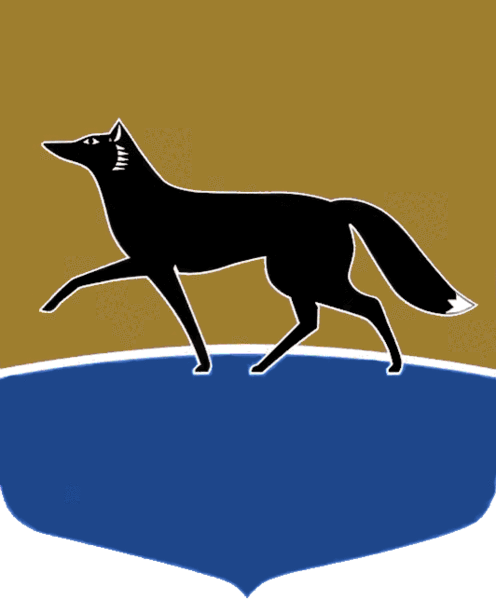 Принято на заседании Думы 26 октября 2022 года№ 214-VII ДГО снятии с контроля решений Думы города и о внесении изменений в некоторые решения Думы городаВ соответствии со статьёй 49 Регламента Думы города Сургута, утверждённого решением Думы города от 27.04.2006 № 10-IV ДГ, 
на основании информации о выполнении решений Думы города V, VI, VII созывов Дума города РЕШИЛА:    1. Снять с контроля следующие решения Думы города:1)  от 28.03.2016 № 843-V ДГ «Об условиях приватизации муниципального имущества при реализации субъектами малого и среднего предпринимательства преимущественного права на приобретение арендуемого имущества (встроенное нежилое помещение и доля в праве общей долевой собственности на встроенное нежилое помещение, расположенные по адресу: г. Сургут, ул. Григория Кукуевицкого, д. 7)»;2)  от 28.09.2018 № 318-VI ДГ «Об условиях приватизации муниципального имущества при реализации субъектами малого 
и среднего предпринимательства преимущественного права на приобретение арендуемого имущества (нежилые помещения, расположенные по адресу: 
г. Сургут, ул. 30 лет Победы, д. 17)»; 3)  от 28.09.2018 № 320-VI ДГ «Об условиях приватизации муниципального имущества при реализации субъектами малого 
и среднего предпринимательства преимущественного права на приобретение арендуемого имущества (нежилые помещения, расположенные по адресу: 
г. Сургут, ул. Декабристов, д. 12, 12/1)»; 4)  от 01.11.2018 № 335-VI ДГ «Об условиях приватизации муниципального имущества при реализации субъектами малого 
и среднего предпринимательства преимущественного права на приобретение арендуемого имущества (встроенное нежилое помещение, расположенное 
по адресу: г. Сургут, ул. Островского, д. 30)»;5)  от 01.06.2020 № 585-VI ДГ «О прогнозном плане приватизации муниципального имущества на 2021 год и плановый период 2022 – 2023 годов»;   6)  от 21.12.2021 № 49-VII ДГ «О плане работы Думы города 
на I полугодие 2022 года»;7)  от 02.03.2022 № 76-VII ДГ «Об одобрении проекта решения Думы города «О внесении изменений в Устав муниципального образования городской округ Сургут Ханты-Мансийского автономного округа – Югры»;8)  от 02.03.2022 № 77-VII ДГ «Об одобрении проекта решения Думы города «О внесении изменений в Устав муниципального образования городской округ Сургут Ханты-Мансийского автономного округа – Югры» 
и назначении публичных слушаний по нему»;9)  от 02.03.2022 № 84-VII ДГ «О дополнительных мерах социальной поддержки за счёт средств местного бюджета»; 10)  от 28.04.2022 № 118-VII ДГ «Об одобрении проекта решения Думы города «О внесении изменений в Устав муниципального образования городской округ Сургут Ханты-Мансийского автономного округа – Югры» 
и назначении публичных слушаний по нему»;11)  от 28.04.2022 № 120-VII ДГ «О пожертвовании муниципального движимого имущества»;12)  от 04.05.2022 № 122-VII ДГ «О внесении изменений в Устав муниципального образования городской округ Сургут Ханты-Мансийского автономного округа – Югры»;13)  от 04.05.2022 № 123-VII ДГ «О внесении изменений в Устав муниципального образования городской округ Сургут Ханты-Мансийского автономного округа – Югры»; 14)  от 30.06.2022 № 167-VII ДГ «О назначении публичных слушаний 
по проекту решения Думы города «О внесении изменений в решение Думы города от 26.12.2017 № 206-VI ДГ «О Правилах благоустройства территории города Сургута»;15)  от 04.07.2022 № 168-VII ДГ «О внесении изменений в Устав муниципального образования городской округ Сургут Ханты-Мансийского автономного округа – Югры».2.  Внести в решение Думы города от 28.03.2016 № 843-V ДГ 
«Об условиях приватизации муниципального имущества при реализации субъектами малого и среднего предпринимательства преимущественного права на приобретение арендуемого имущества (встроенное нежилое помещение и доля в праве общей долевой собственности на встроенное нежилое помещение, расположенные по адресу: г. Сургут, ул. Григория Кукуевицкого, д. 7)» (в редакции от 21.12.2021 № 48-VII ДГ) изменение, признав часть 4 решения утратившей силу. 3.  Внести в решение Думы города от 01.11.2018 № 335-VI ДГ 
«Об условиях приватизации муниципального имущества при реализации субъектами малого и среднего предпринимательства преимущественного права на приобретение арендуемого имущества (встроенное нежилое помещение, расположенное по адресу: г. Сургут, ул. Островского, д. 30)» 
(в редакции от 21.12.2021 № 48-VII ДГ) изменение, признав часть 4 решения утратившей силу. 4.  Внести в решение Думы города от 01.06.2020 № 585-VI ДГ 
«О прогнозном плане приватизации муниципального имущества на 2021 год 
и плановый период 2022 – 2023 годов» (в редакции от 21.12.2021 
№ 45-VII ДГ) изменение, признав часть 3 решения утратившей силу.5.  Внести в решение Думы города от 21.12.2021 № 49-VII ДГ «О плане работы Думы города на I полугодие 2022 года» изменение, признав часть 2 решения утратившей силу.  6.  Внести в решение Думы города от 02.03.2022 № 76-VII ДГ 
«Об одобрении проекта решения Думы города «О внесении изменений 
в Устав муниципального образования городской округ Сургут Ханты-Мансийского автономного округа – Югры» изменение, признав часть 3 решения утратившей силу.7.  Внести в решение Думы города от 02.03.2022 № 77-VII ДГ 
«Об одобрении проекта решения Думы города «О внесении изменений 
в Устав муниципального образования городской округ Сургут Ханты-Мансийского автономного округа – Югры» и назначении публичных слушаний по нему» изменение, признав часть 7 решения утратившей силу.   8.  Внести в решение Думы города от 28.04.2022 № 118-VII ДГ 
«Об одобрении проекта решения Думы города «О внесении изменений 
в Устав муниципального образования городской округ Сургут Ханты-Мансийского автономного округа – Югры» и назначении публичных слушаний по нему» изменение, признав часть 7 решения утратившей силу.9.  Внести в решение Думы города от 28.04.2022 № 120-VII ДГ 
«О пожертвовании муниципального движимого имущества» изменение, признав часть 3 решения утратившей силу.10.  Внести в решение Думы города от 30.06.2022 № 167-VII ДГ 
«О назначении публичных слушаний по проекту решения Думы города 
«О внесении изменений в решение Думы города от 26.12.2017 № 206-VI ДГ «О Правилах благоустройства территории города Сургута» изменение, признав часть 9 решения утратившей силу. 11.  Внести в решение Думы города от 21.12.2021 № 48-VII ДГ 
«О внесении изменений в некоторые решения Думы города» (в редакции 
от 05.04.2022 № 105-VII ДГ) изменения, признав части 4, 10 решения утратившими силу.12.  Внести в решение Думы города от 21.12.2021 № 45-VII ДГ 
«О внесении изменений в некоторые решения представительного органа муниципального образования городской округ Сургут Ханты-Мансийского автономного округа – Югры» изменение, признав пункт 1 части 1 решения утратившим силу. Председатель Думы города					                    М.Н. Слепов«31» октября 2022 г.